WSPML 2020 REGISTRATION FORM2020 2nd International Workshop on Signal Processing and Machine Learning                                                                                                                           Nov. 20-22SECTION 1: BASIC INFOSECTION 2: AUTHOR INFORMATIONSECTION 3: REGISTRATION FEESECTION 4: HKSRA MEMBERSECTION 5: OTHER*Full Name:                      *Position:                        *Email:                           *Affiliation & Nationality:                   *Mobile:                                *Address & Zip Code (for postal use):           * Paper ID:                * Paper Pages:              * Additional Page(s):                 * Paper Title:                                                                                       * Authors:                                                                          * Presentation Terms √:     Oral □      Poster □     Remote Video □      Video □CategoryMemberNonmemberStudentOne day programListenerEarly Registration(Until Aug. 22)USD 460USD 510USD 430USD 360USD 260Regular Registration(Until Oct. 15)USD 510USD 560USD 460USD 400USD 300Late Registration(After Oct. 15)USD 560USD 590USD 490USD 430USD 350Online Participation(Until Nov.20)USD 350USD 380USD 320USD 250USD 200Extra Page / Per pageExtra Paper UploadUSD 50USD 250*One regular paper is within 6 pages, including all figures, tables, and references. Extra pages will be charged for Additional Pages Fee. The length of long paper should not exceed 12 pages.*All accepted papers will be published on-line.*One regular paper is within 6 pages, including all figures, tables, and references. Extra pages will be charged for Additional Pages Fee. The length of long paper should not exceed 12 pages.*All accepted papers will be published on-line.Your Total Conference FeesPAYMENT INFORMATIONPlease calculate the amount of your registration fee and finish the payment with Online Payment link http://meeting.yizhifubj.com.cn/web/main.action?meetingId=475NoticePlease make sure the conference organizer, HKSRA’s logo is always appear on the page until you submit your payment information. Next you will be directed to the payment page. 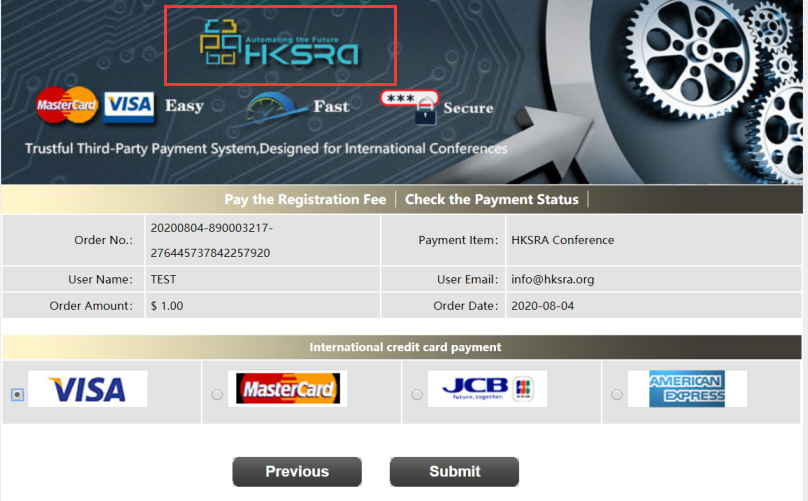 PAYMENT INFORMATIONPlease fill in the following blanks after finishing your payment.* Payment Email:                          * Order No.                          * Receipt Issued to:                                        Student ID No.(student only):                                HKSRA Member No. (Member only):                           HKSRA MEMBER APPLICATION: Join HKSRA now to qualify for member registration rates. Please compile and return the Membership Form along with your CV to membership@hksra.org. Your application will be processed in 5 working days.Please provide your one-inch photo for conference use.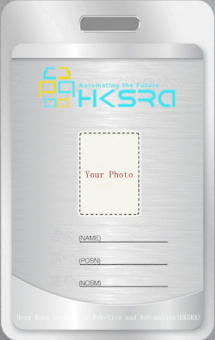 BIOGRAPHY: You are encouraged to write down a biographical sketch here, for the use of making introductions by Session Chair before your presentation. 20-120 Words(1-6.5 lines)